Learning Objective  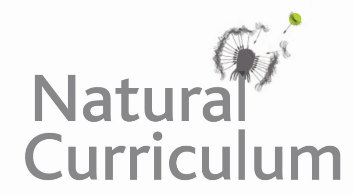 We are learning how to use expanded noun phrases.Challenge 1Expand the noun phrases in the sentences below by selecting an appropriate adjective from the following list: The ____________ forest floor is home to the __________ poison dart frog.The ________________ poison dart frog has enough poison to make the largest predator regret taking a bite.Male poison dart frogs look after their young in a ____________ pool of water.The ________________  tadpole needs water to survive.The ______________  father carried his young on his back.Challenge 2Highlight the expanded noun phrases in the passage below. Remember to include the determiner, adjective(s) and noun.When you are a soft-skinned animal living in a dark, dense forest, you need a bright skin colour to tell any interested predators, “Eat me and you’ll regret it!” The vivid colour is not just to warn predators though. To other poison dart frogs, a bright, shiny skin shows that this is a healthy, strong frog. A pale coloured frog will not take on an opponent that is more brightly coloured than himself, as he knows he is not likely to come away from the encounter as the winner. For these tiny frogs, their colour is vital for protection and for finding a good mate. For them, life is colour.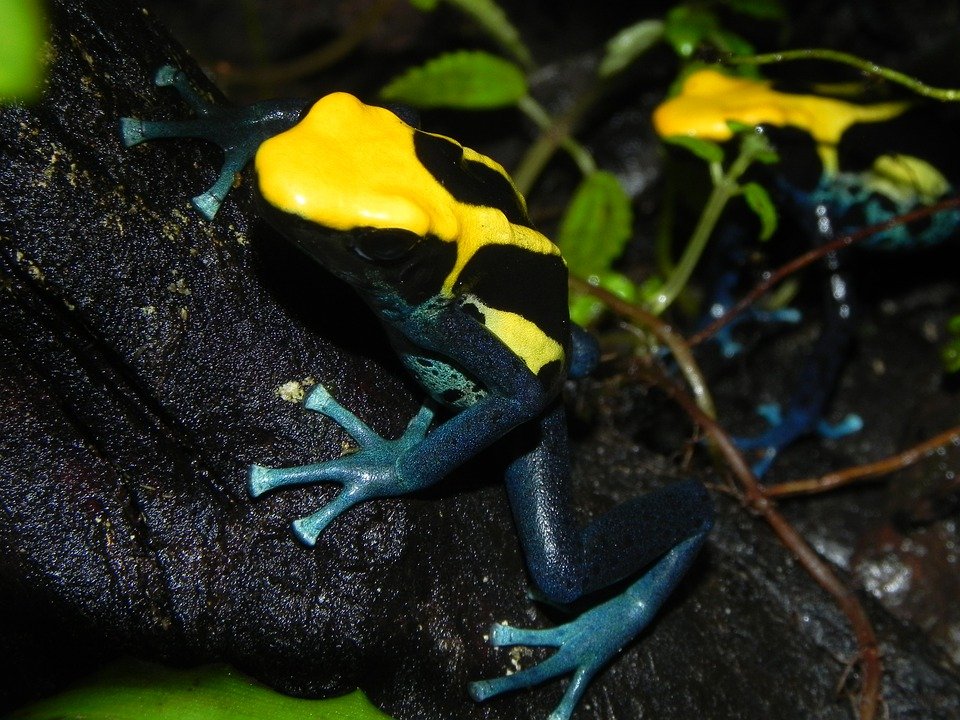 